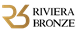 Riviera Bronze Announces New Product Line – Marine Grade StainlessVENTURA, CALIFORNIA, April 24, 2019: Riviera Bronze MFG is very pleased to announce a new product line of high-quality, custom, metal door and window systems.  The new Marine Grade Stainless product line is offered in addition to the renowned Precision Steel and Thermal Stainless product lines.  The “Marine Grade” product line utilizes 316L grade solid stainless steel in company proprietary profiles which are accurate to within .003”.  Marine Grade stainless steel is corrosion resistant and the ideal choice for beautiful homes located in coastal or salt-water environments.  Each Riviera Bronze product utilizes proprietary Swiss-made precision profiles which when combined with the Company’s expertise in design, fabrication, glazing and installation provides customers with the highest excellence available.  The Company provides a full complement of windows along with swinging, bi-fold, sliding, and pivot doors to customers across the United States.  Riviera Bronze designs, engineers, manufactures and installs the finest hand-crafted custom metal door and window systems in the world.  For more information please visit the company website www.rivierabronze.com or call 805-653-1943 for more information.